Job description: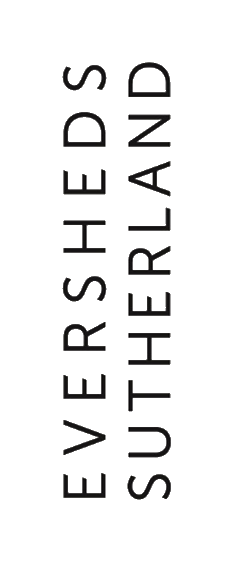 Senior AssociateConstruction – Non ContentiousBirmingham, Cardiff, Cambridge, Leeds, Manchester PermanentWe want you to perform at your best during
our recruitment process. If there is any
adjustment or support you need, please
contact us so we can discuss how we
can best assist you.For you,
for your success.
And for what’s next.We are Eversheds Sutherland, a global law firm, with 5,000+ colleagues in more than 30 countries. We’re full-service with deep niche and sector experience. Whatever challenge, wherever in the world, we’re equipped and ready to meet it. We live our values, we’re purposeful and purpose-led. So although the world is fast-moving and rapidly changing, we see it as a place where everyone can thrive. We’re ambitious for our clients, our communities – and for you. Whether you’re starting out on your career or well established, whether you’re a lawyer or in business services. If you’re looking for what’s next, we are too.What to expectAs a lawyer, you enjoy a variety of work: regional to international and across practice groups. With us, you grow your global mindset. You’re encouraged to put ideas into action and there’s always something new and different to get involved in. We see the fast-moving world as a place where we can all thrive and succeed. We’re excited for what’s next, so with us, you can be too.Our teamWith over 500 experienced attorneys, we are one of the top ten largest Litigation practices in the world. Internationally recognised, we are featured in The Lawyer Global Top 50, Global Investigations Review Top 100 and Global Arbitration Review Top 30. Our global Litigation team has led clients through some of the most complex disputes and challenging regulatory investigations around the world.At Eversheds Sutherland, our transactional Construction & Engineering team sits alongside our disputes colleagues within Litigation. Our construction and engineering lawyers are acknowledged experts when it comes to large scale projects and disputes avoidance and management. We utilise the experience and commercial expertise of our people to ensure deals are delivered on time and problems resolved in a straightforward and commercial manner. Acting for governments, public bodies, major multinational, national and international corporations and contractors, the matters we deal with are often highly significant and complex.  As part of one of the largest teams of its kind globally, our people have the support they need to deliver excellence.Role and key responsibilitiesWe have a fantastic, technically challenging role where you will play an integral part in:Acting for a wide range of national and international clients, with a particular focus on the Energy and Infrastructure sectors as well as the traditional built environment.Providing strategic and commercial legal advice on major energy, infrastructure and development projects.Handling your own matters and providing support and guidance to more junior lawyers within the team.Taking a proactive lead in business development and contributing to the strategic direction of the team.Working with your colleagues across the national/international team and wider practice and product groups across the firm to help develop growth areas for the team.Skills and experienceWe are keen to speak with non-contentious construction lawyers wanting to develop and thrive within an exciting, international focused team and offering:4+pqe in non-contentious or a mix of contentious and non-contentious construction law.Strong technical skills gained through working on high value construction and engineering transactions and contracts (particularly infrastructure projects), with the ability to understand complex legal arguments and subtle interpretation differences and to explain the law clearly and concisely.Projects and contracts pertaining to the following are highly favourable: Standard forms including FIDIC, NEC, iChemE; Framework Agreements; Interconnectors; Collaborative contracts and alliancing; crossing agreements, and other bespoke contracts. Excellent communication skills, the ability to build rapport with clients and a dedication to providing a first rate client service both internally and externally.A “can do” attitude, one team ethos and willingness to go the extra mile to ensure client needs are met.A highly organised and strong practical approach with the ability to follow procedures, meet key dates and juggle the demands of a busy workload.Exposure to business development and supervising junior fee earners and a keen desire to continue taking an active role in business development and training activities.What’s in it for you?At Eversheds Sutherland, we provide benefits focused on looking after you: your development, your performance, your financial future and your health, as well as providing the opportunity to make a contribution to the world.We’re fair, transparent and equitableWe share in the success of the firm, reward alignment to our values, going above and beyond and your individual performanceWe support flexible ways of working through our remote working policy and commitment to flexible, agile and hybrid ways of workingWe support your health and performance through our dental, healthcare and wellness supportWe support everything you are and all you bring through our powerful commitment to diversity and inclusionWe provide a platform for your career, whatever your ambitions through our structured professional and personal training, mentoring and development programsWe provide experience and opportunity through international and cross-function exposureWe provide an opportunity to give back through our pro bono work and community engagementWe help you plan ahead through retirement planning, insurance and assuranceDiversity and inclusionAt Eversheds Sutherland, “Inclusive” is a core business value. We bring together different skillsets, global mindsets and approaches. We foster diversity of thought and the freedom to put ideas into action. We have an inherent respect for the individual. We have a strong belief in collaboration and teamwork. Sharing ideas, asking questions, solving challenges and meeting our clients’ goals: together.We want all our people to thrive at work and reach their full potential and we work hard to continue to build a diverse and inclusive culture, monitor and report on our progress and impact, and develop our approach. This is reflected in our policies, systems and processes, and in our work with diversity membership organisations.Many of our people work flexibly in some way and we are open to considering how we can accommodate flexible working arrangements alongside role requirements. If this is important to you, please talk to us about it during the recruitment process.